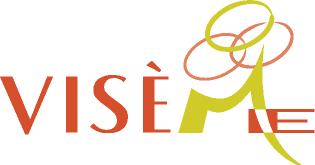 LPC : débutant1.	DESCRIPTION DU COURSCe cours a pour but d’amener l’étudiant à intégrer le LPC en tant qu’outil complémentaire à l’interprétation orale. Au terme de ce cours, l’étudiant sera en mesure de connaître et comprendre les fondements théoriques nécessaires à une application judicieuse de cet outil dans la communication et de coder des messages verbaux.2.	Objectif général du coursCoder  des messages en langage parlé complété;Interpréter de court texte à débit ralenti Reconnaître les facteurs qui favorisent l’intégration du LPC dans la communication;3.	OBJECTIFS SPÉCIFIQUESÀ la fin du cours, l’étudiant sera en mesure de :coder les cinq positions qui distinguent les voyelles;coder les huit configurations manuelles associées aux consonnes;d’utiliser la technique de codage (fluidité, position de la main, découpage des mots);d’expliquer l’origine du LPC et son adaptation québécoise; d’expliquer les avantages du LPC en se basant sur des données scientifiques;d’interpréter un court texte lu ou entendu à 60 syllabes par minute;utiliser des stratégies qui facilitent une intégration harmonieuse du code LPC chez un jeune ’enfant;Interprétation oraleFormation en langage parlé complété (débutant)